真理大學宗教文化與組織管理學系碩士班暨碩士在職專班招生資訊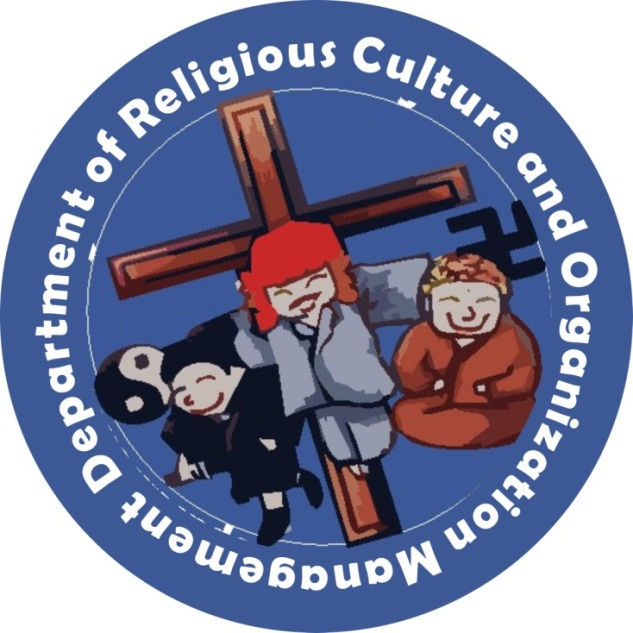 一、本系碩士班暨碩士在職專班特色 本班以「台灣本土宗教及社會、生命關懷」為主要研究和發展方向，同時含括宗教儀式、生命教育、靈性關懷、宗教美學等領域。本班計有9位專任教師，教授4位，副教授3位，助理教授2位，師資結構優異，教授比全校最佳。 專任教師專業涵蓋各宗教與學術研究層面，包含基督、佛、道、原住民宗教、民間信仰及宗教、社會、人類、哲學、心理、現象學等。
4. 本班課程除宗教學理論、主要宗教教義與儀式、台灣本土宗教專題外，尚有宗教組織管理、靈性諮商與輔導、生命教育、宗教與社會、法律、飲食、美學、神話等等專題課程。 二、未來出路本班研究生畢業後可繼續報考國內外宗教、哲學、人類學、社會學等相關領域博士班，進修領域寬廣，將來可成為教師、神職或研究人員。也可從事宗教團體、殯葬產業、非營利組織及其事業機構之研究、管理及企劃等工作。 三、105學年度考試入學招生1. 招生名額：碩士班5人（含一般生3名，在職生2名）；碩士在職專班10人，共計15人。2. 報名日期：105年2月26日~3月11日3. 報名方式：網路報名（網路填表後，郵寄報名表件至「真理大學招生委員會」） 4. 招生簡章：預計於105年2月2日在下列網址開放下載
真理大學招生宣傳組http://aa003.epage.au.edu.tw/files/13-1232-14100.php四、本系所聯繫方式電話：（02）2621-2121# 2201、2202 傳真：（02）2629-2355    地址：251新北市淡水區真理街32號  E-mail:au1810@mail.au.edu.tw    網站：http://religion.epage.au.edu.tw 五、１０５學年度碩士班考入學報名資訊（一）碩士班（二）碩士在職專班系所別宗教文化與組織管理學系碩士班（台北校區）宗教文化與組織管理學系碩士班（台北校區）宗教文化與組織管理學系碩士班（台北校區）宗教文化與組織管理學系碩士班（台北校區）宗教文化與組織管理學系碩士班（台北校區）宗教文化與組織管理學系碩士班（台北校區）宗教文化與組織管理學系碩士班（台北校區）宗教文化與組織管理學系碩士班（台北校區）招生名額一般生3名一般生3名一般生3名一般生3名在職生2名在職生2名在職生2名在職生2名指定繳交資料大學校院歷年成績單正本一份（須附名次證明並註明全班人數）。自傳一份。研究計畫一份。其他有助於審查之資料（專題報告、作品、獲獎資料、專業證照…等等）。大學校院歷年成績單正本一份（須附名次證明並註明全班人數）。自傳一份。研究計畫一份。其他有助於審查之資料（專題報告、作品、獲獎資料、專業證照…等等）。大學校院歷年成績單正本一份（須附名次證明並註明全班人數）。自傳一份。研究計畫一份。其他有助於審查之資料（專題報告、作品、獲獎資料、專業證照…等等）。大學校院歷年成績單正本一份（須附名次證明並註明全班人數）。自傳一份。研究計畫一份。其他有助於審查之資料（專題報告、作品、獲獎資料、專業證照…等等）。學習、工作經歷證明（最高學歷歷年成績單正本及工作證明書正本各一份）。自傳一份。讀書計畫一份。其他有助於審查之資料（專題報告、作品、獲獎資料、專業證照…等等）。學習、工作經歷證明（最高學歷歷年成績單正本及工作證明書正本各一份）。自傳一份。讀書計畫一份。其他有助於審查之資料（專題報告、作品、獲獎資料、專業證照…等等）。學習、工作經歷證明（最高學歷歷年成績單正本及工作證明書正本各一份）。自傳一份。讀書計畫一份。其他有助於審查之資料（專題報告、作品、獲獎資料、專業證照…等等）。學習、工作經歷證明（最高學歷歷年成績單正本及工作證明書正本各一份）。自傳一份。讀書計畫一份。其他有助於審查之資料（專題報告、作品、獲獎資料、專業證照…等等）。考試科目及佔分比例書面審查自傳與在校學業成績15%40%書面審查自傳與學習工作經歷15%30%考試科目及佔分比例書面審查自傳與在校學業成績15%40%書面審查讀書計畫與其他有助審查資料15%30%考試科目及佔分比例書面審查研究計畫與其他有助審查資料25%40%書面審查讀書計畫與其他有助審查資料15%30%考試科目及佔分比例面試時間：105年3月26日上午9時開始，請攜帶准考證應考。地點: 本校人文學院大樓222教室時間：105年3月26日上午9時開始，請攜帶准考證應考。地點: 本校人文學院大樓222教室60%面試時間：105年3月26日上午9時開始，請攜帶准考證應考。地點：本校人文學院大樓222教室時間：105年3月26日上午9時開始，請攜帶准考證應考。地點：本校人文學院大樓222教室70%系所聯絡資訊聯絡電話：(02) 2629-2355 / 2621-2121分機2201、2202網址：http://religion.epage.au.edu.twE-mail：au1810@mail.au.edu.tw，au5326@mail.au.edu.tw聯絡電話：(02) 2629-2355 / 2621-2121分機2201、2202網址：http://religion.epage.au.edu.twE-mail：au1810@mail.au.edu.tw，au5326@mail.au.edu.tw聯絡電話：(02) 2629-2355 / 2621-2121分機2201、2202網址：http://religion.epage.au.edu.twE-mail：au1810@mail.au.edu.tw，au5326@mail.au.edu.tw聯絡電話：(02) 2629-2355 / 2621-2121分機2201、2202網址：http://religion.epage.au.edu.twE-mail：au1810@mail.au.edu.tw，au5326@mail.au.edu.tw聯絡電話：(02) 2629-2355 / 2621-2121分機2201、2202網址：http://religion.epage.au.edu.twE-mail：au1810@mail.au.edu.tw，au5326@mail.au.edu.tw聯絡電話：(02) 2629-2355 / 2621-2121分機2201、2202網址：http://religion.epage.au.edu.twE-mail：au1810@mail.au.edu.tw，au5326@mail.au.edu.tw聯絡電話：(02) 2629-2355 / 2621-2121分機2201、2202網址：http://religion.epage.au.edu.twE-mail：au1810@mail.au.edu.tw，au5326@mail.au.edu.tw聯絡電話：(02) 2629-2355 / 2621-2121分機2201、2202網址：http://religion.epage.au.edu.twE-mail：au1810@mail.au.edu.tw，au5326@mail.au.edu.tw備註報考身份別(一般生或在職生)須於報名表中填寫清楚。依不同身分別分別訂定錄取標準，未達錄取標準得不足額錄取，一般生與在職生名額得相互流用。面試注意事項：面試時間30分鐘；一般生面試項目依求學動機、專業表現、研究計畫、組織與表達能力進行評分；在職生面試項目依求學動機、專業表現、進修計畫、組織與表達能力進行評分。一般生與在職生書面審查及面試之滿分均為100分，總成績依上述佔分比例計算之。同分參酌順序：錄取（含正、備取）最後一名如有二人以上總成績分數相同時，一般生依序比較面試、研究計畫，在職生依序比較面試、自傳與學習工作經歷，成績較高者優先錄取，若仍相同時，由招生委員會議決，考生不得異議。報考身份別(一般生或在職生)須於報名表中填寫清楚。依不同身分別分別訂定錄取標準，未達錄取標準得不足額錄取，一般生與在職生名額得相互流用。面試注意事項：面試時間30分鐘；一般生面試項目依求學動機、專業表現、研究計畫、組織與表達能力進行評分；在職生面試項目依求學動機、專業表現、進修計畫、組織與表達能力進行評分。一般生與在職生書面審查及面試之滿分均為100分，總成績依上述佔分比例計算之。同分參酌順序：錄取（含正、備取）最後一名如有二人以上總成績分數相同時，一般生依序比較面試、研究計畫，在職生依序比較面試、自傳與學習工作經歷，成績較高者優先錄取，若仍相同時，由招生委員會議決，考生不得異議。報考身份別(一般生或在職生)須於報名表中填寫清楚。依不同身分別分別訂定錄取標準，未達錄取標準得不足額錄取，一般生與在職生名額得相互流用。面試注意事項：面試時間30分鐘；一般生面試項目依求學動機、專業表現、研究計畫、組織與表達能力進行評分；在職生面試項目依求學動機、專業表現、進修計畫、組織與表達能力進行評分。一般生與在職生書面審查及面試之滿分均為100分，總成績依上述佔分比例計算之。同分參酌順序：錄取（含正、備取）最後一名如有二人以上總成績分數相同時，一般生依序比較面試、研究計畫，在職生依序比較面試、自傳與學習工作經歷，成績較高者優先錄取，若仍相同時，由招生委員會議決，考生不得異議。報考身份別(一般生或在職生)須於報名表中填寫清楚。依不同身分別分別訂定錄取標準，未達錄取標準得不足額錄取，一般生與在職生名額得相互流用。面試注意事項：面試時間30分鐘；一般生面試項目依求學動機、專業表現、研究計畫、組織與表達能力進行評分；在職生面試項目依求學動機、專業表現、進修計畫、組織與表達能力進行評分。一般生與在職生書面審查及面試之滿分均為100分，總成績依上述佔分比例計算之。同分參酌順序：錄取（含正、備取）最後一名如有二人以上總成績分數相同時，一般生依序比較面試、研究計畫，在職生依序比較面試、自傳與學習工作經歷，成績較高者優先錄取，若仍相同時，由招生委員會議決，考生不得異議。報考身份別(一般生或在職生)須於報名表中填寫清楚。依不同身分別分別訂定錄取標準，未達錄取標準得不足額錄取，一般生與在職生名額得相互流用。面試注意事項：面試時間30分鐘；一般生面試項目依求學動機、專業表現、研究計畫、組織與表達能力進行評分；在職生面試項目依求學動機、專業表現、進修計畫、組織與表達能力進行評分。一般生與在職生書面審查及面試之滿分均為100分，總成績依上述佔分比例計算之。同分參酌順序：錄取（含正、備取）最後一名如有二人以上總成績分數相同時，一般生依序比較面試、研究計畫，在職生依序比較面試、自傳與學習工作經歷，成績較高者優先錄取，若仍相同時，由招生委員會議決，考生不得異議。報考身份別(一般生或在職生)須於報名表中填寫清楚。依不同身分別分別訂定錄取標準，未達錄取標準得不足額錄取，一般生與在職生名額得相互流用。面試注意事項：面試時間30分鐘；一般生面試項目依求學動機、專業表現、研究計畫、組織與表達能力進行評分；在職生面試項目依求學動機、專業表現、進修計畫、組織與表達能力進行評分。一般生與在職生書面審查及面試之滿分均為100分，總成績依上述佔分比例計算之。同分參酌順序：錄取（含正、備取）最後一名如有二人以上總成績分數相同時，一般生依序比較面試、研究計畫，在職生依序比較面試、自傳與學習工作經歷，成績較高者優先錄取，若仍相同時，由招生委員會議決，考生不得異議。報考身份別(一般生或在職生)須於報名表中填寫清楚。依不同身分別分別訂定錄取標準，未達錄取標準得不足額錄取，一般生與在職生名額得相互流用。面試注意事項：面試時間30分鐘；一般生面試項目依求學動機、專業表現、研究計畫、組織與表達能力進行評分；在職生面試項目依求學動機、專業表現、進修計畫、組織與表達能力進行評分。一般生與在職生書面審查及面試之滿分均為100分，總成績依上述佔分比例計算之。同分參酌順序：錄取（含正、備取）最後一名如有二人以上總成績分數相同時，一般生依序比較面試、研究計畫，在職生依序比較面試、自傳與學習工作經歷，成績較高者優先錄取，若仍相同時，由招生委員會議決，考生不得異議。報考身份別(一般生或在職生)須於報名表中填寫清楚。依不同身分別分別訂定錄取標準，未達錄取標準得不足額錄取，一般生與在職生名額得相互流用。面試注意事項：面試時間30分鐘；一般生面試項目依求學動機、專業表現、研究計畫、組織與表達能力進行評分；在職生面試項目依求學動機、專業表現、進修計畫、組織與表達能力進行評分。一般生與在職生書面審查及面試之滿分均為100分，總成績依上述佔分比例計算之。同分參酌順序：錄取（含正、備取）最後一名如有二人以上總成績分數相同時，一般生依序比較面試、研究計畫，在職生依序比較面試、自傳與學習工作經歷，成績較高者優先錄取，若仍相同時，由招生委員會議決，考生不得異議。系所別宗教文化與組織管理學系碩士在職專班（台北校區）宗教文化與組織管理學系碩士在職專班（台北校區）宗教文化與組織管理學系碩士在職專班（台北校區）宗教文化與組織管理學系碩士在職專班（台北校區）招生名額在職生10名在職生10名在職生10名在職生10名指定繳交資料1.學習、工作經歷證明（最高學歷歷年成績單正本及工作證明書正本各一份）。2.自傳一份。3.讀書計畫一份。4.其他有助於審查之資料（專題報告、作品、獲獎資料、專業證照…等等）。1.學習、工作經歷證明（最高學歷歷年成績單正本及工作證明書正本各一份）。2.自傳一份。3.讀書計畫一份。4.其他有助於審查之資料（專題報告、作品、獲獎資料、專業證照…等等）。1.學習、工作經歷證明（最高學歷歷年成績單正本及工作證明書正本各一份）。2.自傳一份。3.讀書計畫一份。4.其他有助於審查之資料（專題報告、作品、獲獎資料、專業證照…等等）。1.學習、工作經歷證明（最高學歷歷年成績單正本及工作證明書正本各一份）。2.自傳一份。3.讀書計畫一份。4.其他有助於審查之資料（專題報告、作品、獲獎資料、專業證照…等等）。考試科目及佔分比例書面審查自傳與學習工作經歷15%30%考試科目及佔分比例書面審查讀書計畫與其他有助審查資料15%30%考試科目及佔分比例面試時間：105年3月26日上午9時開始，請攜帶准考證應考。地點：本校人文學院大樓222教室時間：105年3月26日上午9時開始，請攜帶准考證應考。地點：本校人文學院大樓222教室70%系所聯絡資訊聯絡電話：(02) 2629-2355 / 2621-2121分機2201、2202網址：http://religion.epage.au.edu.twE-mail：au1810@mail.au.edu.tw，au5326@mail.au.edu.tw聯絡電話：(02) 2629-2355 / 2621-2121分機2201、2202網址：http://religion.epage.au.edu.twE-mail：au1810@mail.au.edu.tw，au5326@mail.au.edu.tw聯絡電話：(02) 2629-2355 / 2621-2121分機2201、2202網址：http://religion.epage.au.edu.twE-mail：au1810@mail.au.edu.tw，au5326@mail.au.edu.tw聯絡電話：(02) 2629-2355 / 2621-2121分機2201、2202網址：http://religion.epage.au.edu.twE-mail：au1810@mail.au.edu.tw，au5326@mail.au.edu.tw備註上課時間：週一至週五白天、晚間或星期六白天在淡水校區上課。面試說明：面試時間30分鐘，面試項目依求學動機、專業表現、進修計畫、組織與表達能力進行評分。面試及各書面審查項目滿分均為100分，總成績依上述佔分比例計算之。同分參酌順序：錄取（含正、備取）最後一名如有二人以上總成績分數相同時，依序比較面試、自傳與學習工作經歷，成績較高者優先錄取，若仍相同時由招生委員會議決，考生不得異議。依僑生回國就學及輔導辦法第五條規定：僑生不得申請就讀碩士在職專班。依外國學生來台就學辦法第九條規定：外國學生不得申請就讀碩士在職專班；但外國學生已在台領有外僑居留證、永久居留證者不在此限。上課時間：週一至週五白天、晚間或星期六白天在淡水校區上課。面試說明：面試時間30分鐘，面試項目依求學動機、專業表現、進修計畫、組織與表達能力進行評分。面試及各書面審查項目滿分均為100分，總成績依上述佔分比例計算之。同分參酌順序：錄取（含正、備取）最後一名如有二人以上總成績分數相同時，依序比較面試、自傳與學習工作經歷，成績較高者優先錄取，若仍相同時由招生委員會議決，考生不得異議。依僑生回國就學及輔導辦法第五條規定：僑生不得申請就讀碩士在職專班。依外國學生來台就學辦法第九條規定：外國學生不得申請就讀碩士在職專班；但外國學生已在台領有外僑居留證、永久居留證者不在此限。上課時間：週一至週五白天、晚間或星期六白天在淡水校區上課。面試說明：面試時間30分鐘，面試項目依求學動機、專業表現、進修計畫、組織與表達能力進行評分。面試及各書面審查項目滿分均為100分，總成績依上述佔分比例計算之。同分參酌順序：錄取（含正、備取）最後一名如有二人以上總成績分數相同時，依序比較面試、自傳與學習工作經歷，成績較高者優先錄取，若仍相同時由招生委員會議決，考生不得異議。依僑生回國就學及輔導辦法第五條規定：僑生不得申請就讀碩士在職專班。依外國學生來台就學辦法第九條規定：外國學生不得申請就讀碩士在職專班；但外國學生已在台領有外僑居留證、永久居留證者不在此限。上課時間：週一至週五白天、晚間或星期六白天在淡水校區上課。面試說明：面試時間30分鐘，面試項目依求學動機、專業表現、進修計畫、組織與表達能力進行評分。面試及各書面審查項目滿分均為100分，總成績依上述佔分比例計算之。同分參酌順序：錄取（含正、備取）最後一名如有二人以上總成績分數相同時，依序比較面試、自傳與學習工作經歷，成績較高者優先錄取，若仍相同時由招生委員會議決，考生不得異議。依僑生回國就學及輔導辦法第五條規定：僑生不得申請就讀碩士在職專班。依外國學生來台就學辦法第九條規定：外國學生不得申請就讀碩士在職專班；但外國學生已在台領有外僑居留證、永久居留證者不在此限。